    ОБЛАСТНОЕ ГОСУДАРСТВЕННОЕ БЮДЖЕТНОЕ УЧРЕЖДЕНИЕ ЗДРАВООХРАНЕНИЯДЕМИДОВСКАЯ ЦЕНТРАЛЬНАЯ РАЙОННАЯ БОЛЬНИЦАПРИКАЗ29.05.2019 г.                                                                                                       № 111«О формировании кадрового резерва в ОГБУЗ  «Демидовская ЦРБ»В целях обеспечения равного доступа граждан к назначению на руководящие должности в ОГБУЗ  «Демидовская ЦРБ», формирования высокопрофессионального кадрового состава, своевременного назначения на руководящие должности и содействия должностному росту работниковп р и к а з ы в а ю:1. Утвердить Положение о кадровом резерве в ОГБУЗ  «Демидовская ЦРБ»  (Приложение 1). 2. Утвердить состав конкурсной комиссии (Приложение 2). 3. Специалисту по кадрам Лисененковой Т.П. организовать работу, связанную с формированием кадрового резерва в ОГБУЗ  «Демидовская ЦРБ». 4. Объявить Конкурс на включение в кадровый резерв. 5. Программисту Зайцеву М.В. обеспечить информационное сопровождение формирования кадрового резерва на официальном сайте ОГБУЗ  «Демидовская ЦРБ»  в сети "Интернет": 5.1. объявление о приеме документов для участия в конкурсе; 5.2. размещение Положения о кадровом резерве. 6. Контроль исполнения приказа оставляю за собой. Главный врач		                                      			В.К. Матвеев  С приказом ознакомлены «___»____________20__г    ________________  ________	 ____________________	    	                    	                                     должность             подпись        расшифровка подписи «___»____________20__г    ________________  ________	 ____________________	    	                    	                                     должность             подпись        расшифровка подписиПриложение № 1 к приказу ОГБУЗ  «Демидовская ЦРБ» от 29 мая 2019г. № ___ «УТВЕРЖДАЮ» Главный врач ________________ В.К. Матвеев  29.05. 2019г. Положение о кадровом резервев ОГБУЗ  «Демидовская ЦРБ» I. Общие положения1. Настоящим Положением определяется порядок формирования кадрового резерва в ОГБУЗ  «Демидовская ЦРБ» (далее - кадровый резерв) и работы с ним. 2. Кадровый резерв формируется в целях: а) обеспечения равного доступа работников ОГБУЗ  «Демидовская» (далее - работники) к назначению на следующие должности: заместитель главного врача,   заведующий отделением,   главная медицинская сестра, старшая медицинская сестра   отделения) (далее – руководящие должности). б) своевременного назначения на руководящие должности; в) содействия формированию высокопрофессионального кадрового состава руководящих должностей; г) содействия должностному росту работников. 3. Принципами формирования кадрового резерва являются: а) добровольность включения работников в кадровый резерв; б) гласность при формировании кадрового резерва; в) соблюдение равенства прав граждан при их включении в кадровый резерв; г) приоритетность формирования кадрового резерва на конкурсной основе; д) учет текущей и перспективной потребности в назначении на руководящие должности; е) взаимосвязь должностного роста работников с результатами оценки их профессионализма и компетентности; ж) объективность оценки профессиональных и личностных качеств работников, претендующих на включение в кадровый резерв, с учетом опыта их работы. 4. Информация о формировании кадрового резерва и работе с ним размещается на официальном сайте ОГБУЗ  «Демидовская ЦРБ». II. Порядок формирования кадрового резерва5. Кадровый резерв формируется в ОГБУЗ  «Демидовская ЦРБ». 6. Кадровая работа, связанная с формированием кадрового резерва, организацией работы с ним и его эффективным использованием, осуществляется службой управления персоналом. 7. В кадровый резерв включаются: а) работники, претендующие на назначение на вакантные руководящие должности по результатам конкурса на включение в кадровый резерв; б) работники, претендующие на назначение на вакантные руководящие должности по результатам аттестации. 8. Конкурс на включение работников в кадровый резерв проводится в соответствии с разделом III настоящего Положения. 9. Включение работников в кадровый резерв оформляется приказом с указанием должности, на которые они могут быть назначены. 10. В кадровый резерв не может быть включен работник, имеющий дисциплинарное взыскание. III. Конкурс на включение в кадровый резерв11. Конкурс на включение работников в кадровый резерв (далее - Конкурс) объявляется по решению главного врача. 12. Кадровая работа, связанная с организацией и обеспечением проведения конкурса, осуществляется отделом кадров. 13. Право на участие в конкурсе имеют граждане, достигшие возраста 18 лет, владеющие государственным языком Российской Федерации, имеющие соответствующее профессиональное образование и опыт работы. Работник вправе участвовать в конкурсе на общих основаниях независимо от того, какую должность он замещает на период проведения конкурса. 14. Конкурс проводится конкурсной комиссией, образованной в ОГБУЗ  «Демидовская ЦРБ» в соответствии с Положением о конкурсе на назначение на руководящие должности (далее - Конкурсная комиссия). 15. Конкурс заключается в оценке профессиональных и личностных качеств каждого работника (гражданина), изъявившего желание участвовать в конкурсе и допущенного к участию в нем (далее - Кандидат). 16. На официальном сайте ОГБУЗ  «Демидовская ЦРБ»  в сети "Интернет" размещается объявление о приеме документов для участия в конкурсе. 17. Гражданин, изъявивший желание участвовать в конкурсе, представляет в отдел кадров: а) личное заявление; б) заполненную и подписанную анкету по форме; в) копию паспорта; г) документы, подтверждающие необходимое профессиональное образование, квалификацию (копии документов об образовании и о квалификации, а также по желанию гражданина копии документов, подтверждающих повышение или присвоение квалификации по результатам дополнительного профессионального образования, документов о присвоении ученой степени, ученого звания) и стаж работы (копия трудовой книжки). 18. Документы, указанные в пункте 17 настоящего Положения, представляются в отдел кадров  в течение 21 календарного дня со дня размещения объявления об их приеме на официальном сайте учреждения в сети "Интернет" и издания приказа о проведении конкурса на включение работников в кадровый резерв. 19. Гражданин не допускается к участию в конкурсе в случае его несоответствия квалификационным требованиям для назначения на руководящую должность, в части профессионального образования. 20. Гражданин не допускается к участию в конкурсе в случае наличия у него дисциплинарного взыскания. 21. Несвоевременное представление документов, представление их не в полном объеме или с нарушением правил оформления, несоответствие сведений, содержащихся в копиях документов, их оригиналам являются основанием для отказа в допуске гражданина к участию в конкурсе. 22. Гражданин, не допущенный к участию в конкурсе в соответствии с пунктами 19 - 21 настоящего Положения, информируется о причинах отказа. 23. Решение о дате, месте и времени проведения конкурса принимается главным врачом. Конкурс проводится не позднее чем через 15 календарных дней после дня завершения приема документов для участия в конкурсе. 24. ОГБУЗ  «Демидовская ЦРБ» не позднее чем за 15 календарных дней до даты проведения конкурса размещает на своем официальном сайте в сети "Интернет" информацию о дате, месте и времени его проведения, а также список кандидатов и направляет соответствующие сообщения кандидатам. 25. При проведении конкурса конкурсная комиссия оценивает кандидатов на основании документов, представленных ими, а также на основе конкурсных процедур с использованием методов оценки профессиональных и личностных качеств кандидатов, включая индивидуальное собеседование, анкетирование, проведение групповых дискуссий, написание реферата или тестирование по вопросам, связанным с выполнением должностных обязанностей по должностям, на включение в кадровый резерв для замещения которых претендуют кандидаты. 26. Конкурсные процедуры и заседание конкурсной комиссии проводятся при наличии не менее двух кандидатов. 27. Заседание конкурсной комиссии считается правомочным, если на нем присутствует не менее двух третей от общего числа ее членов. Решения конкурсной комиссии по результатам проведения конкурса принимаются открытым голосованием большинством голосов ее членов, присутствующих на заседании. При равенстве голосов решающим является голос председателя конкурсной комиссии. 28. Решение конкурсной комиссии принимается в отсутствие кандидатов и является основанием для включения кандидата (кандидатов) в кадровый резерв для назначения на руководящую должность. 29. Результаты голосования и решение конкурсной комиссии оформляются протоколом, который подписывается председателем, заместителем председателя, секретарем и членами конкурсной комиссии, принимавшими участие в заседании. 30. Информация о результатах конкурса размещается в 7-дневный срок со дня его завершения на официальном сайте учреждения в сети "Интернет". 31. По результатам конкурса не позднее 14 дней со дня принятия конкурсной комиссией решения издается приказ о включении в кадровый резерв кандидата (кандидатов), в отношении которого (которых) принято соответствующее решение. 32. Выписка из протокола заседания конкурсной комиссии, содержащая решение конкурсной комиссии об отказе во включении кандидата в кадровый резерв, выдается кандидату лично. 33. Документы кандидатов, не допущенных к участию в конкурсе, и кандидатов, которым было отказано во включении в кадровый резерв, могут быть возвращены им по письменному заявлению в течение трех лет со дня завершения конкурса. До истечения этого срока документы хранятся в службе управления персоналом, после чего подлежат уничтожению. IV. Порядок работы с кадровым резервом34. Копия приказа о включении гражданина в кадровый резерв или об исключении гражданина из кадрового резерва направляется (выдается) отделом кадров по письменному заявлению. 35. В личных делах работников хранятся копии приказов о включении в кадровый резерв и об исключении из кадрового резерва. 36. Сведения о гражданах, включенных в кадровый резерв учреждения, размещаются на официальном сайте в сети "Интернет". 37. Профессиональное развитие работника, состоящего в кадровом резерве учреждения, осуществляется на основе утверждаемого им индивидуального плана профессионального развития медицинского работника. 38. Назначение работника, состоящего в кадровом резерве, на вакантную руководящую должность осуществляется с его согласия по решению главного врача и в соответствии с квалификационными требованиями, предъявляемыми для замещения соответствующих руководящих должностей. V. Исключение гражданина из кадрового резерва39. Исключение гражданина из кадрового резерва оформляется приказом ОГБУЗ «Демидовская ЦРБ»40. Основаниями исключения гражданина из кадрового резерва являются: а) личное заявление; б) назначение на руководящую должность, для замещения которой гражданин включен в кадровый резерв; в) расторжение трудового договора; г) смерть (гибель) гражданина либо признание гражданина безвестно отсутствующим или объявление его умершим решением суда, вступившим в законную силу; д) признание гражданина недееспособным или ограниченно дееспособным решением суда, вступившим в законную силу; е) осуждение гражданина к наказанию, исключающему возможность назначения на должность, по приговору суда, вступившему в законную силу; ж) признание гражданина полностью неспособным к трудовой деятельности в соответствии с медицинским заключением, выданным в порядке, установленном федеральными законами и иными нормативными правовыми актами Российской Федерации; з) применение к гражданину административного наказания в виде дисквалификации. В соответствии   приказом Министерства здравоохранения РФ от 8 октября 2015г. № 707н "Об утверждении Квалификационных требований к медицинским и фармацевтическим работникам с высшим образованием по направлению подготовки "Здравоохранение и медицинские науки", приказом Министерства здравоохранения и социального развития Российской Федерации от 23 июля 2010г. № 541н "Об утверждении Единого квалификационного справочника должностей руководителей, специалистов и служащих, раздел "Квалификационные характеристики должностей работников в сфере здравоохранения", приказом Минздрава от 10 февраля 2016г. № 83н «Об утверждении квалификационных требований к медицинским и фармацевтическим работникам со средним медицинским и фармацевтическим образованием» к кандидатам, претендующим на назначение на руководящие должности, предъявляются следующие квалификационные требования:Приложение № 2к приказу ОГБУЗ  «Демидовская ЦРБ» от 29 мая 2019г. № ___ «УТВЕРЖДАЮ» Главный врач ________________ В.К. Матвеев  29.05. 2019г Составконкурсной комиссии по формированию кадрового резервав ОГБУЗ «Демидовская ЦРБ» Председатель комиссии: 1.Матвеев В.К., главный врач Члены комиссии: 2. Авдеенкова О.А. заместитель главного врача по медицинской части3. Пахоменкова Н.М.,  заместитель главного врача по экономическим вопросам 4. Львова А.А., главная медицинская сестра 5. Сусенкова Н.А., председатель первичной профсоюзной организации 6. Лисененкова Т.П., специалист по кадрам, секретарь комиссии.   С приказом ознакомлены «___»____________20__г    ________________  ________	 ____________________	    	                    	                                     должность             подпись        расшифровка подписи «___»____________20__г    ________________  ________	 ____________________	    	                    	                                     должность             подпись        расшифровка подписи«___»____________20__г    ________________  ________	 ____________________	    	                    	                                     должность             подпись        расшифровка подписи «___»____________20__г    ________________  ________	 ____________________	    	                    	                                     должность             подпись        расшифровка подписи«___»____________20__г    ________________  ________	 ____________________	    	                    	                                     должность             подпись        расшифровка подписи «___»____________20__г    ________________  ________	 ____________________	    	                    	                                     должность             подпись        расшифровка подписи«___»____________20__г    ________________  ________	 ____________________	    	                    	                                     должность             подпись        расшифровка подписи «___»____________20__г    ________________  ________	 ____________________	    	                    	                                     должность             подпись        расшифровка подписиНаименование должности Наличие профессионального образования Наличие сертификата по специальности Стаж работы в должности Заместитель главного врача по медицинской части Высшее профессиональное образование по специальности "Лечебное дело", "Педиатрия", "Медико-профилактическое дело", "Стоматология", послевузовское профессиональное образование и/или дополнительное профессиональное образование. сертификат специалиста по специальности "Организация здравоохранения и общественное здоровье" или высшее профессиональное (экономическое, юридическое) образование и специальная подготовка по менеджменту в здравоохранении, стаж работы по специальности не менее 5 лет Заведующий поликлиническим отделением – врач-специалистВысшее профессиональное (медицинское) образование, послевузовское профессиональное образование и (или) дополнительное профессиональное образование   сертификат специалиста по специальности в соответствии с Квалификационными требованиями к специалистам с высшим и послевузовским медицинским и фармацевтическим образованием в сфере здравоохранения, утверждаемыми в установленном порядке сертификат специалиста по специальности в соответствии с Квалификационными требованиями к специалистам с высшим и послевузовским медицинским и фармацевтическим образованием в сфере здравоохранения, утверждаемыми в установленном порядке,стаж работы по специальности не менее 5 лет Заведующий  терапевтическим отделением – врач- терапевтВысшее профессиональное (медицинское) образование, послевузовское профессиональное образование и (или) дополнительное профессиональное образование   сертификат специалиста по специальности в соответствии с Квалификационными требованиями к специалистам с высшим и послевузовским медицинским и фармацевтическим образованием в сфере здравоохранения, утверждаемыми в установленном порядке сертификат специалиста по специальности «Терапия»стаж работы по специальности не менее 5 лет Заведующий  инфекционным отделением – врач- инфекционистВысшее профессиональное (медицинское) образование, послевузовское профессиональное образование и (или) дополнительное профессиональное образование   сертификат специалиста по специальности в соответствии с Квалификационными требованиями к специалистам с высшим и послевузовским медицинским и фармацевтическим образованием в сфере здравоохранения, утверждаемыми в установленном порядке сертификат специалиста по специальности «Инфекционные болезни»стаж работы по специальности не менее 5 лет Заведующий  педиатрическим отделением – врач- педиатрВысшее профессиональное (медицинское) образование, послевузовское профессиональное образование и (или) дополнительное профессиональное образование   сертификат специалиста по специальности в соответствии с Квалификационными требованиями к специалистам с высшим и послевузовским медицинским и фармацевтическим образованием в сфере здравоохранения, утверждаемыми в установленном порядке сертификат специалиста по специальности «Педиатрия»стаж работы по специальности не менее 5 лет Заведующий  хирургическим отделением – врач-хирургВысшее профессиональное (медицинское) образование, послевузовское профессиональное образование и (или) дополнительное профессиональное образование   сертификат специалиста по специальности в соответствии с Квалификационными требованиями к специалистам с высшим и послевузовским медицинским и фармацевтическим образованием в сфере здравоохранения, утверждаемыми в установленном порядке сертификат специалиста по специальности «Хирургия»,работы по направлению профессиональной деятельности не менее 5 лет Заведующий амбулаторией врач-специалистВысшее профессиональное (медицинское) образование, послевузовское профессиональное образование и (или) дополнительное профессиональное образование   сертификат специалиста по специальности в соответствии с Квалификационными требованиями к специалистам с высшим и послевузовским медицинским и фармацевтическим образованием в сфере здравоохранения, утверждаемыми в установленном порядке сертификат специалиста по специальности в соответствии с Квалификационными требованиями к специалистам с высшим и послевузовским медицинским и фармацевтическим образованием в сфере здравоохранения, утверждаемыми в установленном порядке,работы по направлению профессиональной деятельности не менее 5 лет Главная медицинская сестра Высшее профессиональное образование по специальности "Сестринское дело" и или среднее профессиональное образование (повышенный уровень) по специальности "Сестринское дело", "Акушерское дело", "Лечебное дело"   .сертификат специалиста по специальности "Управление сестринской деятельностью", сертификат специалиста по специальности "Организация сестринского дела"стаж работы по специальности не менее 5 лет стаж работы по направлению профессиональной деятельности не менее 10 летСтаршая медицинская сестра отделенияВысшее профессиональное образование по специальности "Сестринское дело" и или среднее профессиональное образование (повышенный уровень) по специальности "Сестринское дело", "Акушерское дело", "Лечебное дело" .сертификат специалиста по специальности "Управление сестринской деятельностью", сертификат специалиста по специальности "Организация сестринского дела"стаж работы по специальности не менее 5 лет стаж работы по направлению профессиональной деятельности не менее 10 лет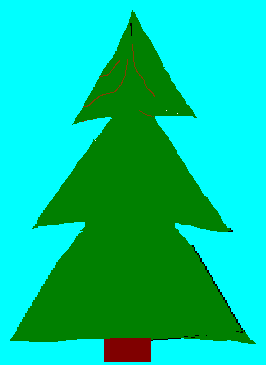 